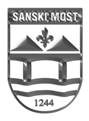 INFORMACIJA O OSTVARENJU GODIŠNjEG PLANA IMPLEMENTACIJE STRATEGIJE INTEGRIRANOG RAZVOJA OPĆINE SANSKI MOST ZA 2021. GODINU -IZVJEŠTAJ O RAZVOJUSanski Most, septembar 2022.godineIZVRŠNI SAŽETAKIzvještaj o implementaciji Strategije integriranog razvoja Općine Sanski Most (2014-2023.) ima za cilj da pokrene sve bitne aktere na razmišljanje i doprinese boljem donošenju odluka o realizaciji strateških prioriteta ekonomskog, društvenog razvoja i zaštite životne sredine, u okviru 15 definiranih sektorskih ciljeva.Planom implementacije za 2021. godinu predviđeno je provođenje 57 projekta ukupne vrijednosti 6.795.900,00 KM. U 2021. godini započeta je implementacija 24 projekta, od kojih je 9 u potpunosti završeno, a preostalih 17 su višegodišnji (završetak nije planiran do kraja 2021.) odnosno kreirani su na principu višegodišnjih mjera. Po pitanju realizacije strateškog dokumenta za 2021., realizirano je ukupno 2.788.746,28 KM, a procenat realizacije projekata u izvještajnoj godini je srednji (41,03 %), što je, neznatno povećanje u odnosu na godinu prije, i generalno je ispod trogodišnjeg prosjeka stepena  implementacije koji iznosi 53,25% za posljednje 4 godine. Od ukupnog iznosa realiziranih sredstava 1.177.934,28 KM (42,24%) je sufinansiranje iz budžeta Općine Sanski Most, što je smanjenje opterećenja općinskog budžeta u odnosu na godinu prije, dok je ostatak sredstava od 1.610.812,00 KM (57,76%) obezbijeđeno iz eksternih izvora finansiranja. Srednji stepen implementacije je u najvećoj mjeri rezultat nedostatka sredstava finansiranja iz eksternih izvora, jer institucije viših nivoa vlasti nisu sprovele sve uobičajene javne pozive, dok međunarodni partneri su tokom 2021. provodili reviziju i evaluaciju svojih projekata bez ugovaranja novih projektnih aktivnosti.U ekonomskom sektoru najveći rezultati su ostvareni kroz realizaciju projekata i mjera podrške privrednom sektoru u oblasti zapošljavanja, te kroz realizaciju projekata unaprijeđenja kvaliteta poslovne infrastructure I unaprijeđenje turističke ponude. U društvenom sektoru nastavljena je saradnja sa organima Mjesnih zajednica kroz izgradnju javne infrastrukture u ruralnim područjima, a ostvaren je značajan rezultat I na području unaprijeđenja kapaciteta subjekata nevladinog sektora. U sektoru okoliša najveći rezultati su otvareni kroz realizaciju projekata komunalne infrastrukture i unaprijeđenja javnih komunalnih usluga, te kroz jačanje sistema zaštite od prirodnih nesreća. Prioritet za realizaciju u skladu sa finansijskim kapacitetima u 2021. godini su bili projekti iz oblasti poljoprivrede i okoliša, te projekti na unaprijeđenju javne infrastrukture, te zapošljavanja kroz programe podrške privrednom sektoru, unaprijeđenje poslovne infrastrukture, te administrativnu i tehničku podršku privrednim subjektima za samostalnu pripremu i realizaciju projekata finansiranih od strane institucija viših nivoa vlasti i međunarodnih partnera. Kako je i navedeno, implementacija je pokrila sve prioritete i fokuse, ali u nedovoljnoj mjeri zbog nedostatka sredstava.Kada je riječ o zaključcima i korektivnim akcijama u pogledu prethodne godine,  najveće prepreke ili teškoće u realizaciji projektnih aktivnosti uzrokovane su nedostatkom izvora finansiranja izvan budžeta Općine Sanski Most, a poseban problem su predstavljale i procedure javnih nabavki odnosno žalbeni postupci koji su uzrokovali dodatna kašnjenja u realizaciji projekata, te povećanje cijena roba i usluga usljed poremećaja u snabdijevanju zbog globalne pandemije virusa Covid-19.1.	UVODStrategiju integriranog razvoja općine Sanski Most za period 2014.-2023. godine izradio je Razvojni tim Općine u periodu januar-novembar 2013. godine, u okviru Projekta integriranog lokalnog razvoja (ILDP), koji predstavlja zajedničku inicijativu Vlade Švicarske i Razvojnog programa Ujedinjenih nacija (UNDP). Strategija razvoja općine Sanski Most usvojena je udrugom mjesecu 2014.. godine na 12. redovnoj sjednici Općinskog Vijeća, održanoj dana 20.02.2014. godine.  Kao operativni instrument za realizaciju strategije, općina priprema trogodišnji plan implementacije (1+2) svake godine od usvajanja strategije. Detaljni plan implementacije za 2014.- 2016. godinu je pripremljen i objavljen na web stranici općine. Nakon isteka prethodnih, Općinsko vijeće je u januaru 2020. usvojilo novi trogodišnji plan implementacije za period 2020. – 2022. god. Ovaj izvještaj odnosi se na implementaciju strateških, odnosno sektorskih, prioritetnih projekata u 2015. godini, koji se, po MiPRO metodologiji, planiraju uz konsultacije sa svim bitnim akterima u zajednici u svim fazama implementacije strategije. Nosilac izrade trogodišnjeg Plana implementacije (1+2) kao i izvještaja je JURA, koja u općini Sanski Most obavlja funkciju jedinice za upravljanje razvojem. Izvještaj je pripremljen u saradnji sa predstavnicima svih unutrašnjih organizacionih jedinica općine Sanski Most.Podaci o implementaciji se kontinuirano prikupljaju tokom cjelokupnog perioda koji pokriva ovaj izvještaj i to korištenjem alata za praćenje implementacije Strategije (APIS-a) i na osnovu definiranih sektorskih i makroekonomskih pokazatelja (SMI tabela). Podaci se timski analiziraju, na osnovu čega se priprema kvalitativni osvrt na posmatrani period implementacije, kao i pouke i preporuke za naredni period.Skupština USK je u maju 2021. usvojila Strategiju razvoja USK 2021. – 2027., koju će nakon službene objave Općina Sanski Most u skladu sa članom 20. Zakona o razvojnom planiranju Federacije BiH istu predložiti Općinskom vijeću kao strateški razvojni okvir u sklopu kojeg će općinski organ uprave kao nosilac izrade definirati svoje razvojne programe, mjere i projekte.2.	STRATEŠKI CILjEVI I PRIORITETI2.1.	VizijaStrategijom razvoja općine Sanski Most za period 2014. – 2023. godine, definirana je sljedeća vizija: Sanski Most – prirodna oaza zadovoljnih građana, "most" između ideje i uspjeha.2.2.	Strateški ciljeviStrategijom razvoja općine Sanski Most za period 2014 – 2023. godine, definirana su 4 strateška cilja:Strateški cilj 1:Unaprijeđen sistem podrške lokalnoj privrediStrateški cilj 2:Izgrađeno resursno partnerstvo energetskih potencijala, poljoprivrede, okoliša i turizma Strateški cilj 3:Izgrađeni ljudski, tehnički i administrativni kapaciteti javnog i nevladinog sektora u svrhu                             poboljšanja kvaliteta života u lokalnoj zajednici Strateški cilj 4: Stvoren europski imidž općine i institucionalizirana suradnja s dijasporom kao                             razvojnom komponentom 2.3.	Sektorski ciljeviStrateški prioriteti za razvoj općine su: ekonomski razvoj, društveni razvoj i zaštita životne sredine. U okviru ovih sektora, definirani su sljedeći ciljevi:Ekonomski razvojSektorski cilj 1: Unaprijeđen sektor MSP kroz primjenu novih proizvodnih tehnologija i uspostavu sistema standardizacije uz povećanje ukupnog prihoda u sektoru prerađivačke industrije za 30 % do 2018. godine.Sektorski cilj 2: Do 2017. godine kreiran povoljan poslovni ambijent u skladu sa nadležnostima lokalne samouprave kroz unaprijeđenje i prilagođavanje administrativnih postupaka.Sektorski cilj 3: Do 2018. godine kvalitetno poboljšana poslovna infrastruktura u svrhu povećanja konkurentnosti i stepena realizacije novih investicija s naglaskom na prehrambeni, drvoprerađivački i energetski sektor.Sektorski cilj 4: Do 2015. godine kreiran finalni turistički proizvod na bazi kulturno-historijskog naslijeđa i prirodnih potencijala.Društveni razvojSektorski cilj 1:Smanjenje emigracije stanovnika starosti do 35 godina za 30 % do 2018. godine. Sektorski cilj 2: Do 2018. godine izgrađeni kapaciteti subjekata javnog i nevladinog sektora s ciljem poboljšanja dostupnosti postojećih i izgradnje novih novih javnih usluga u okviru zdravstva, obrazovanja i socijalne zaštite.Sektorski cilj 3: Do 2018. godine kreirana ponuda kulturnih i sportskih sadržaja i unaprijeđeni infrastrukturni kapaciteti za aktivno korištenje slobodnog vremena.Sektorski cilj 4: Do 2018. godine izgrađen i promoviran europski imidž općine Sanski Most kroz lokaliziranje EU i insititucionalnu saradnju sa dijasporom.Sektor zaštite i unapređenja okolišaSektorski cilj 1: Uspostavljen kanalizacioni sistem u gradskom području do 2018. godine Sektorski cilj 2: Proširenje vodovodne mreže na području općine / do 90 % pokrivenosti Općine / do 2018. godineSektorski cilj 3: Do 2018. godine osnaženi ljudski i tehnički kapaciteti JKP "Vodovod i kanalizacija" d.o.o. Sanski MostSektorski cilj 4: Do 2016. godine izgrađena javna komunalna infrastruktura za selektivno prikupljanje otpada i otkup sekundarnih sirovina. Sektorski cilj 5: Do 2018. godine osnaženi ljudski i tehnički kapaciteti JKP "Sana" d.o.o. Sanski MostSektorski cilj 6: Do 2018. godine uspostavljen sistem energetske učinkovitosti objekata javnih ustanova u preduzeća uz smanjenje trenutnih troškova za 20 %. Sektorski cilj 7: Do 2018. godine unaprijeđen sistem upravljanja vodama i zemljištem kao resursima.2. 4.	Ključni planirani prioriteti i fokusi za izvještajni godišnji period (2020. godina)U skladu sa definiranim sektorskim ciljevima, prema usvojenom Planu rada Općinskog organa uprave i prema Planu implementacije strategije lokalnog razvoja za period 2021. - 2023., glavni prioriteti za 2021. godinu obuhvataju nastavak aktivnosti na realizaciji mjera i programa iz proteklog perioda, obzirom da su po strateškim dokumentima uglavnom definirani višegodišnji projekti i programi. S tim u vezi, glavni prioriteti za 2021. godinu su bili:-	Nastavak saradnje sa UNDP kroz implementaciju projekata MEG, Dijaspora za razvoj i Jačanje uloge MZ u BiH-	Unaprijeđenje javne i komunalne infrastrukture s naglaskom na nastavak izgradnje kanalizacije u ulici Prvomajska-	Unaprijeđenje poslovne infrastrukture u sklopu Poslovne zone Šejkovača-	Osnivanje poslovne zone ''Zdena'' na području nekadašnje fabrike ŠIP Sana-	Izrada projektno-tehničke dokumentacije za rekonstrukciju postojeće i izgradnju nove poslovne infrastrukture u budućoj Poslovnoj zoni Zdena-	Unaprijeđenje sistema odbrane i zaštite od poplava sa naglaskom na izgradnju zaštitnog zida na lokalitetu Gerzovo, te unaprijeđenje sistema odvodnih kanala na širem gradskom jezgru.-	Podrška privrednim subjektima u proširenju postojećih i realizaciji novih investicija s ciljem povećanja obima proizvodnje i zaposlenosti-	Unaprijeđenje javne infrastrukture kroz sanaciju saobraćajnica u nadležnosti lokalne uprave-	Izgradnja javne rasvjete na principu LED tehnologije u gradskoj zoni-	Podrška primarnoj poljoprivrednoj proizvodnji-	Nastavak projekta stručnog usavršavanja u proizvodnom sektoru u saradnji sa dijasporom-	Izrada baze podataka stručne dijaspore-	Unaprijeđenje turističke ponude i revitalizacija turističkih potencijala kroz izgradnju turističke infrastrukture-	Unaprijeđenje kvaliteta srednjeg strukovnog obrazovanja i izmjena upisne politike u skladu sa potrebama lokalne privrede-	Unaprijeđenje komunikacije sa privrednim sektorom kroz redovno održavanje Privrednog savjeta i uspostavu info pointa za servisne informacije namijenjene privrednicima.-	Nastavak projektnog finansiranja udruženja s područja Sanskog Mosta -	Podrška zdravstvenom sektoru s ciljem unaprijeđenja ljudskih i tehničkih kapaciteta lokalnih zdravstvenih ustanova-	Unaprijeđenje ljudskih i tehničkih kapaciteta organa uprave – uvođenje katastra komunalnih instalacija-	Izrada prostorno-planske dokumentacije – izrada Prostornog plana Općine -	Uvođenje elektronskog registra administrativnih postupaka organa uprave – e-uprava2.5.	Zbirni pregled prioritetnih projekata i okvira za njihovo finansiranje obuhvaćenih Planom implementacije 2021.-2023. godinuZa planski period 2021. - 2023. godine ukupno je planirano 56 projekata, od čega 26 projekta koji su ili započeti, ili prenešeni iz prethodnog perioda. Posmatrajući po razvojnim sektorima za period 2021. - 2023. godine, u sklopu ekonomskog sektora je ukupno planirano 20 projekata, u društvenom sektoru 15 projekata, te u sektoru okoliša 21 projekta.  Za realizaciju ovih projekata planirano je ukupno 15.932.700,00 KM, od toga iz vlastitih izvora 4.517.200,00 KM,  iz eksternih 11.415.500,00 KM. Grafikon 1. Pregled svih projekata po sektorima za period 2021.-2023.Grafikon 2. Pregled strukture finansiranja za period 2021.-2023.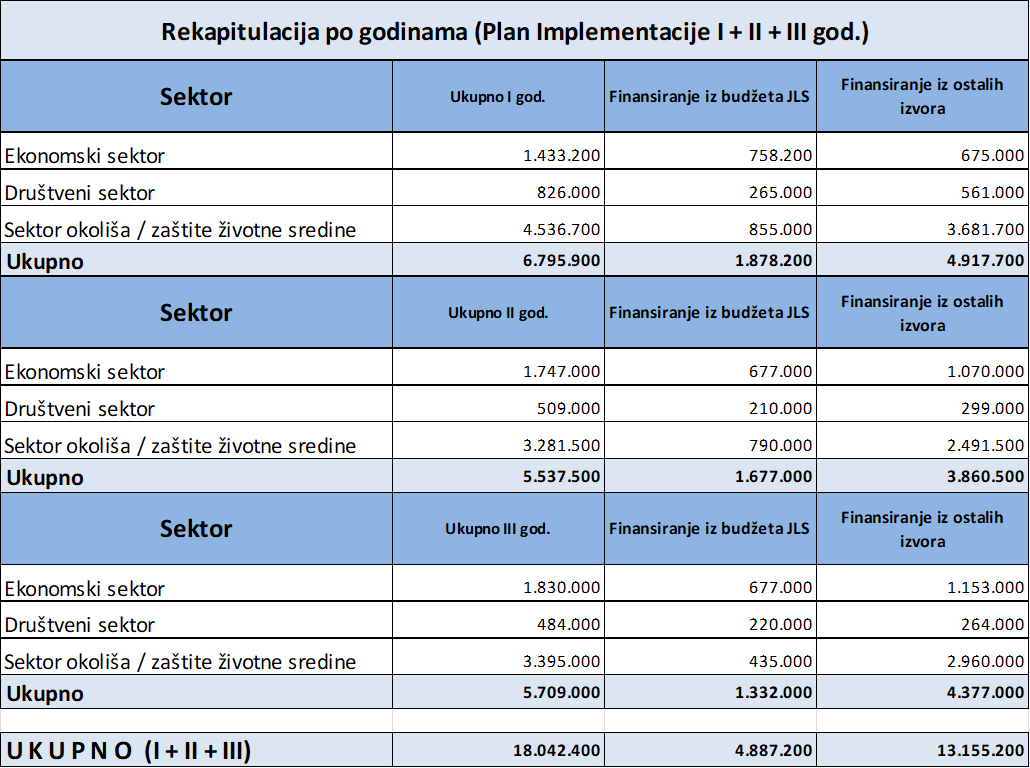 Što se tiče izvora eksternog finansiranja, najznačajniji predviđeni izvori za period 2021.-2023. godine, kao i prema prethodnim planovima implementacije su od strane domaćih institucija viših nivoa vlasti – ministarstva, zavodi i agencije, te međunarodni finansijski subjekti – razvojni programi (UNDP, GIZ, USAID, SIDA), ambasade i međunarodni fondovi (IPA, FP7). Određeni iznos se planira obezbijediti i iz učešća lokalnih javnih preduzeća i ustanova te privrednih subjekata, a zadnja opcija preostaje i kreditno zaduženje za kapitalne investicije za koje se ne pronađu sredstva iz prethodno navedenih izvora, a misli se prevashodno na implementaciju velikih infrastrukturnih projekata.Kako bi iskoristila prilike za privlačenje sredstava iz eksternih izvora, općina je tokom prethodnog perioda potpisala niz sporazuma sa UNDP u sklopu implementacije Projekta općinskog ekonomskog i okolišnog upravljanja (MEG), Projekta jačanje uloge mjesnih zajednica u BiH, Projekta Migracije i razvoj, a u 2019. godini Općina Sanski Most je pristupila i Projektu SECAP (Održivi akcioni plan za energiju i klimatske promjene) koji će u narednom periodu ponuditi mogućnost relizacije projekata iz oblasti energetske efikasnosti i prevencije prirodnih katastrofa, kojeg finansira UNDP. S druge strane, potpisani su i sporazumi o saradnji sa USAID za implementaciju projekata PRO – Budućnost, te projekta Diaspora Invest koji pruža direktnu pomoć privrednim sektorima u oblasti unaprijeđenja proizvodnih kapaciteta i kvaliteta radne snage.Po pitanju domaćih institucija, svake godine se redovno potpisuju ugovori o implementaciji razvojnih projekata vezano za oblast javne, komunalne i poslovne infrastrukture (kantonalna i federalna ministarstva) za čiju implementaciju su sredstva obezbijeđena na osnovu prethodno raspisanih javnih poziva. Po pitanju rekonstrukcije javne saobraćajne infrastrukture, kao i u prethodnom periodu najveći obim saradnje se očekuje sa direkcijama, agencijama i zavodima na kantonalnom i entitetskom nivou, obzirom da je veći dio saobraćajnica u nadležnosti lokalne samouprave saniran i rekonstruiran, tako da su u narednom periodu prioritet saobraćajnice u nadležnosti viših nivoa (regionalne i magistralne ceste). Od lokalnih saobraćajnica u nadležnosti lokalne uprave prioritet za rekonstrukciju su saobrćajnice u naselju Zdena (Prvomajska i Kolonija), te saobraćajnice u naselju 17.VKBr. koje su zbog obima planiranih radova svrstane u kategoriju kapitalnih investicija za čiju realizaciju se očekuju sredstva institucija viših nivoa vlasti.Realizacija budžetskih sredstava se sprovodi prema planu Općinskog budžeta i DOB-a gdje Općina redovno servisira planirane obaveze a najveći dio sredstava se realizira na projekte koje implementiraju Služba za razvoj, poduzetništvo i resurse, te JU Općinski fond za komunalne djelatnosti i infrastrukturu, tako da najveći dio općinskih sredstava se usmjerava za projekte iz oblasti privrede i javne komunalne infrastrukture.PREGLED IMPLEMENTACIJE STRATEGIJE INTEGRIRANOG RAZVOJA 3.1. Sažet osvrt na prethodni period implementacijeOd početka realizacije razvojne Strategije od 2014. u potpunosti je završeno 37 projekta, što je 36,7 % od  ukupno planiranih 101 projekata. Također je započeto 49 višegodišnjih projekata koji su još uvijek  u procesu realizacije.  Pri tome, važno je napomenuti da se zbog ograničenih ljudskih kapaciteta organa uprave ali i ostalih subjekata javnog, privatnog i nevladinog sektora, kao i zbog nedostatka finansijskih sredstava (uglavnom zbog ukidanja određenih donatorskih linija), odustalo od određenih projekata (uglavnom onih planiranih odmah 2014.), a da je kod nekih projekata izvršena izmjena, odnosno prilagođavanje, a u manjoj mjeri došlo je i definiranja i uvrštavanja novih projekata. Tu se prije svega misli na projekte javne infrastrukture, projekte unaprijeđenja sistema zaštite od prirodnih nesreća, ali i projekte unaprijeđenja kvaliteta radne snage i programe podrške privrednicima. Ujedno, u proces implementacije je uključeno 13 novih projekata (koji nisu bili planirani Strategijom, ali čije uključenje doprinosi realizaciji zacrtanih strateških/sektorskih ciljeva), a to su projekti energetske efikasnosti, sanacije štete od poplava, te projekti javne komunalne infrastrukture.Ukupna vrijednost planiranih projekata od 2014. do kraja 2021. je 38.518.300,00 KM, dok je vrijednost u potpunosti završenih projekata kao i projekata koji su još uvijek u procesu realizacije 29.348.454,00 KM, što je 76,2% realizacije planiranog, s tim da ovdje treba uzeti u obzir da su neki projekti, uglavnom oni vezani za infrastrukturu, u određenim godinama realizirani u nešto većem obimu od planiranog, uglavnom zbog podrške institucija viših nivoa vlasti na koju se nije računalo tokom izrade plana implementacije.Kada je riječ o strukturi realiziranih projekata, od ukupnog broja u potpunosti završenih projekata ili projekata koji su još uvijek u procesu realizacije, 27,3% ukupne vrijednosti  je realizirano iz općinskog budžeta dok je ostatak od 72,7% realizirano iz eksternih izvora. Posmatrajući realizaciju ukupnog broja započetih i u potpunosti završenih projekata, od početka realizacije Strategije, može se zaključiti da je postignuta visoka realizacija, jer se u proteklih par godina moralo planirati u nešto širem obimu iz razloga što nisu postojali sigurni izvori finansiranja (osim budžeta Općine). Iako na procent realizacije  ukupnog broja projekata utiču brojni faktori ipak se može zaključiti da je ukupna realizacija plana implementacije zadovoljavajuća posebno ako se uzme u obzir pozitivan trend u protekle 3 godine, gdje ni pandemijska 2020. godina nije imala neke značajnije negativne efekte na realizaciju plana.Pregled implementacije Strategije u izvještajnoj 2021. godiniPlanom implementacije za 2021. godinu predviđeno je provođenje 57 projekta ukupne vrijednosti 6.795.900,00 KM. U 2021. godini započeta je implementacija 24 projekta, od kojih je 7 u potpunosti završeno, a preostalih 17 su višegodišnji (završetak nije planiran do kraja 2021.) odnosno kreirani su na principu višegodišnjih mjera. Po pitanju realizacije strateškog dokumenta za 2021., realizirano je ukupno 2.788.746,28 KM, a procenat realizacije projekata u izvještajnoj godini je srednji (41,03 %), što je, neznatno povećanje u odnosu na godinu prije, i generalno je ispod trogodišnjeg prosjeka stepena  implementacije koji iznosi 53,25% za posljednje 4 godine. Od ukupnog iznosa realiziranih sredstava 1.177.934,28 KM (42,24%) je sufinansiranje iz budžeta Općine Sanski Most, što je smanjenje opterećenja općinskog budžeta u odnosu na godinu prije, dok je ostatak sredstava od 1.610.812,00 KM (57,76%) obezbijeđeno iz eksternih izvora finansiranja. Srednji stepen implementacije je u najvećoj mjeri rezultat nedostatka sredstava finansiranja iz eksternih izvora, jer institucije viših nivoa vlasti nisu sprovele sve uobičajene javne pozive, dok međunarodni partneri su tokom 2021. provodili reviziju i evaluaciju svojih projekata bez ugovaranja novih projektnih aktivnosti.U tabelama u nastavku je dat detaljan prikaz ukupno realizovanih projekata u odnosu na planirano, ukupno i po sektorima:Tabela 1. Pregled planiranih naspram ostvarenih projekata u 2021.godini (svi sektori)Tabela 2. Finansijska projekcija planiranih i ostvarenih projekata raspoređenih po sektorima na osnovu Plana implementacije.Sektor ekonomskog razvojaU sektoru ekonomskog razvoja za 2021. godinu planirano je 20 projekata, od kojih je realizirano njih 3 u potpunosti, te 6 djelomično realiziranih, odnosno onih koji su u toku. Za realizaciju ovih projekata je planirano 1.433.200,00 KM a realizirano je 771.881,28 KM što je 53,85 %. U ovom sektoru sredstva koja su namijenjena za realizaciju projekata su bila realizirana iz Budžeta 51,40% i iz eksternih izvora 48,60% (Detaljne informacije su prikazane u tabelama u nastavku teksta). Tabela 3. Pregled planiranih i ostvarenih projekata u ekonomskom sektoru u 2021.godiniDruštveni sektorU društvenom sektoru za 2021. godinu planirano je 15 projekata. Za realizaciju ovih projekata je planirano 826.000,00 KM a realizirano je 531.717,00 KM što je 64,37%. U ovom sektoru sredstva koja su namijenjena za realizaciju projekata su bila realizirana u omjeru od 94,64% iz budžeta Općine, te 5,36% iz eksternih izvora finansiranja.Tabela 4. Pregled planiranih i ostvarenih projekata u društvenom sektoru 2021. godini.Sektor zaštite okoliša/životne sredineU sektoru okoliša/ zaštite životne sredine za 2021. godinu planirano je 21 projekat. Iz prethodnih godina su prenešena 8 projekata čija je realizacija nastavljena u izvještajnoj godini a započeta je realizacija 5 novih projekta.  Za realizaciju ovih projekata je planirano 4.536.700,00 KM a realizirano je 1.485.148,00 KM što je 32,73%. U ovom sektoru sredstva koja su namijenjena za realizaciju projekata su bila realizirana iz općinskog budžeta u omjeru od 17,99% nasuprot 82,01% iz eksternih izvora. Tabela 5. Pregled planiranih i ostvarenih projekata u sektoru okoliša/ zaštite životne sredine u 2021.godineMakroekonomski indikatori i analiza razvojnih trendovaNapomena: Podaci navedeni iz redovne godišnje publikacije ''Socio-ekonomski pokazatelji po općinama'' Federalnog zavoda za programiranje razvojaPo pitanju osnovnih makroekonomskih indikatora, evidentan je konstantan pad prisutnog stanovništva, odnosno depopulacija i negativni migracijski trend uslovljen socio-ekonomskim uvjetima. Gore navedeni podaci se baziraju na procjenama Federalnog zavoda za programiranje razvoja, jer drugih podataka iz ostalih izvora trenutno nema, a smatra se da je ovaj trend u praksi još izraženiji. Pandemija virusa Covid-19 je u određenoj mjeri usporila negativna migracijska kretanja u cijeloj BiH i susjednim zemljama, tako da je i u lokalnoj zajednici u posljednjih godinu dana došlo do određenog smanjenja broja stanovništva koje napušta mjesto prebivališta.Posljednje 4 godine, sve do proglašenja globalne pandemije virusa Covid-19, na području Sanskog Mosta bilježilo se konstantno povećanje broja zaposlenih, s naglaskom na povećanje zaposlenih u prerađivačkoj industriji, koje je paralelno pratilo i smanjenje broja nezaposlenih lica, s tim da je ovo smanjenje dijelom povezano i sa gore navedenim negativnim migracijskim trendom, odnosno iseljavanjem lokalnog stanovništva. Tokom 2021. došlo je do oporavka broja zaposlenih odnosno do njegovog povećanja, tako da je prošle godine u odnosu na 2020. zabilježeno neznatno povećanje broja zaposlenih za 17 lica.S druge strane, broj nezaposlenih je u 2021. u odnosu na godinu prije je smanjen za 24 lica a trend smanjenja broja nezaposlenih se nastavio i u pandemijsko vrijeme, što se može tumačiti i dijelom zbog negativnog migracijskog trenda, ali i zbog povećanja obima investiranja u lokalni privredni sektor.Lična primanja – neto plate i penzije u proteklom periodu od 4 godine bilježe konstantno ali blago povećanje, ali i dalje su znatno ispod prosjeka Federacije BiH, gdje je prosječna plata za 2021. iznosila 996 KM, dok je isti prosječni iznos za općinu Sanski Most u 2021. bio 849 KM, odnosno 85,2% federalnog prosjeka, što predstavlja povećanje u odnosu na godinu prije za 41 KM. Što se tiče penzija, prosječni iznos za općinu Sanski Most je u 2021. bio 365 KM što je 85% prosječnog federalnog iznosa penzije od 427,92 KM, čime je zadržan nivo prosječne penzije iz 2020.Vanjskotrgovinska razmjena bilježi porast i u domenu izvoza i uvoza sve do 2020., odnosno do proglašenja pandemije koja je obustavila izvoz i trgovinska kretanja u cijelom svijetu, a koja su se negativno odrazila i na privredne subjekte s područja Sanskog Mosta. Međutim, 2021. dolazi do znatnog povećanja vanjskotrgovinske razmjene u oba pravca, što se može opravdati oporavkom međunarodnih tržišta na koja kompanije iz Sanskog Mosta plasiraju najveći dio svojih proizvoda. Povećanje uvoza se pravda povećanjem obima investicija i obima proizvodnje koji su uslovili povećanjem uvoza sirovine. S druge strane, navedeno povećanje obima investicija direktno je dovelo i do povećanja obima prerađivačke industrije i izvoza. U odnosu na period u vrijeme pandemije virusa Covid-19, u Sanskom Mostu je došlo do znatnog povećanja ukupne ekonomske djelatnosti, gdje je izvoz povećan za nekih 29,5 miliona KM, odnosno nešto više od 39,8% u odnosu na 2020. Čime je ostvaren maksimum gledajući zadnjih 30 godina u apsolutnom iznosu uvoza i izvoza s područja Sanskog Mosta.  U kontekstu Unsko-sanskog kantona, možemo biti zadovoljni i opravdano optimistični obzirom da je Sanski Most ostao lokalna sredina sa najvećim izvozom na području USK, i po prvi put je privreda Sanskog Mosta učestvovala u ukupnom izvozu Federacije BiH sa preko 1%.Gledajući period od posljednje 4 godine, izvoz s područja Sanskog Mosta je ostvario ukupni porast od preko 76% od 2018. godine.Po pitanju strukture poslovnih subjekata, broj pravnih lica i obrta u odnosu na 2020. je ostao skoro na istom nivou, dok je broj podružnica smanjen za njih 6. Ujednačen je broj zahtjeva za novu registraciju i odjavu obrta, a važno je i napomenuti da se dio zahtjeva za trajnu odjavu odnosi na retroaktivnu odjavu privrednih subjekata registriranih prije 1992., gdje njihovi vlasnici odnosno nosioci rješenja podnose zahtjev za odjavu zbog ostvarivanja prava na penziju. Po pitanju izdavanja novih rješenja odnosno odobrenja za obavljanje samostalne trgovačke, ugostiteljske i obrtničke djelatnosti došlo je do povećanja broja novoosnovanih subjekata ove vrste, gdje je u 2020. godini izdato je ukupno 76 rješenja, što je za 3 rješenja više u odnosu na 2020. godinu kad je istih izdato 73. Od gore navedenog ukupnog broja novoizdatih rješenja, njih 58 se odnosi na obavljanje obrtničke djelatnosti, 9 rješenja za obavljanje ugostiteljske i njih 7 za obavljanje trgovačke djelatnosti.3.4. Ključni rezultati i ostvareni progres U ekonomskom sektoru najveći rezultat je ostvaren kroz projekte unaprijeđenja kvaliteta poslovne infrastrukture, a nastavljena je i mjera aktivnog zapošljavanja kroz subvenciju dijela troškova poslodavaca Na ovaj način dodatno je unaprijeđena saradnja sa privrednim sektorom i otvorena je mogućnost saradnje u drugim oblastima, tako da će prioritet općinskog organa uprave u narednom periodu biti rješavanje problema kvaliteta radne snage kroz tripartitno partnerstvo između Općine, privrednog sektora i obrazovnih institucija koje se bave srednjim strukovnim obrazovanjem. Poseban rezultat je ostvareni u segmentu primarne poljoprivredne proizvodnje gdje su dodatno unaprijeđeni finansijski i tehnički kapaciteti proizvođača ovog tipa, gdje je uspostavljen novi način partnerstva koji se ogleda kroz zajednička ulaganja gdje Općina pokriva dio troškova koji su do sad bili obaveza poljoprivrednih proizvođača u procesu apliciranja i realizacije projektnih aktivnosti. Poseban rezultat se svake godine ostvaruje i kroz podršku izgradnje proizvodnih objekata u privrednom i poljoprivrednom sektoru gdje se proizvođačima refundiraju troškovi dozvola i taksi. U segmentu hardware komponente, nastavljeno je proširenje poslovne infrastrukture u zoni ''Šejkovača'', te su za naredni period planirane aktivnosti vezano za formiranje i proglašenje Poslovne zone ''Zdena'' na području nekadašnje fabrike ''ŠIP Sana''.U domenu društvenog sektora i ove godine najveći rezultat je ostvaren kroz unaprijeđenje kvaliteta usluga lokalne uprave, prije svega kroz jačanje kapaciteta Mjesnih zajednica za samostalnu pripremu i realizaciju razvojnih projekata iz domena njihovog rada te kroz poboljšanje infrastrukturnih kapaciteta, a sa lokalnim udruženjima nastavljena je saradnja kroz realizaciju budžetskih sredstava na projektnoj osnovi. Sa institucijama iz obrazovnog sektora ostvarena je saradnja u dijelu unaprijeđenja partnerstva između lokalne uprave, privrede i strukovnih škola usmjerenog ka poboljšanju kvaliteta praktične nastave i izmjene planova i programa u skladu sa potrebama lokalne privrede, te izradu podzakonskih akata vezano poboljšanje kvaliteta praktične nastave i njeno sprovođenje u skladu sa potrebama lokalne privrede. U oblasti kulture i sporta Općina je pružila podršku subjektima ove vrste u skladu sa materijalnim mogućnostima u budžetu Općine gdje je lokalna uprava najviše aktivnosti realizirala u smjeru poboljšanja infrastrukturnih kapaciteta i uvjeta za rad. Glavni prioritet u narednom periodu će biti dodatno unaprjeđenje kapaciteta obrazovnih ustanova kako bi se adekvatno riješio problem kvaliteta radne snage, odnosno kako bi se lokalni obrazovni sistem za strukovna zanimanja što više uskladio sa potrebama lokalnog tržišta rada. Nastavljena je i podrška realizaciji svih značajnijih datuma, kao i podrška pronatalitetnoj politici kroz relizaciju mjera za porodilje, kao i redovno stipendiranje studenata s područja Općine Sanski Most.U oblasti okoliša najznačajniji rezultati su ostvareni kroz unaprijeđenje komunalne i saobraćajne infrastrukture. Uz podršku Vlade FBiH nastavljena je izgradnja vodovodnog i kanalizacionog sistema sa saobraćajnicom u Prvomajskoj ulici čijim završetkom će se stvoriti preduvjeti za izgradnju kanalizacionog sistema u planiranoj Poslovnoj zoni ''Zdena'' odnosno njeno priključenje na gradski kanalizacioni sistem. Poseban rezultat je ostvaren kroz unaprjeđenje sistema odbrane od prirodnih nesreća gdje je započela izgradnja zaštitnog zida na obali rijeke Sane na lokalitetu  Gerzovo, čime će se u narednom periodu širi centar grada biti zaštićen od prirodnih nesreća. Pored navedenog, nastavljena je i regulacija vodotoka 1. I 2. Kategorije čime je navedeni sistem zaštite od prirodnih nesreća dodatno unaprijeđen. U saradnji sa JU Općinski fond za komunalne djelatnosti i infrastrukturu nastavljena je rekonstrukcija postojeće i izgradnja nove lokalne putne mreže gdje je u MZ Tomina izvršena rekonstrukcija cjelokupne putne mreže a u MZ Fajtovci je u potpunosti završena izgradnja prilaznih puteva lokalitetu vodopada rijeke Blihe. I u oblasti okoliša je dodatno unaprijeđena i insitucionalna saradnja sa ostalim subjektima javnog sektora, prije svega sa komunalnim preduzećima i ustanovama, gdje je i realizirano najviše eksternih sredstava i gdje su njihovi godišnji planovi rada harmonizirani i usklađeni sa lokalnim razvojnim dokumentom kao polaznom osnovom.3.5. Vertikalna i horizontalna usklađenost i nivo integriranostiSvi projekti i mjere koji se realiziraju na području Općine Sanski Most su usaglašeni sa važećom Strategijom lokalnog razvoja, odnosno trogodišnjim Planom implementacije kojeg redovno na godišnjem nivou usvaja Općinsko vijeće, te Planom kapitalnih investicija i Planovima rada Javnih preduzeća i ustanova, gdje je sufinansiranje od strane lokalne zajednice obezbijeđeno i planirano budžetom Općine za tekuću godinu.U svom redovnom poslovanju lokalna uprava priprema projektne prijedloge prema javnim pozivima viših nivoa vlasti koji su koncipirani na osnovu godišnjih planova u čijoj izradi lokalne zajednice ne učestvuju, a često se javlja i činjenica da institucije viših nivoa uopće ne dodijeljuju sredstva u skladu sa svojim strateškim planovima, što je bio slučaj i sa Strategijom razvoja USK, koja je usvojena 2014. godine a do danas nije implementiran niti jedan projekt iz ovog dokumenta, niti su se radili godišnji planovi implementacije što je bila obaveza Vlade i Skupštine USK. U međuvremenu je u maju 2021. Usvojena nova Strategija razvoja USK 2021. – 2027., za koju su se počeli raditi godišnji planovi implementacije, te će Općina Sanski Most na naredni period preuzeti navedenu Strategiju USK kao vlastiti razvojni okvir i u sladu s njim uraditi svoj novi trogodišnji plan implementacije za period 2022. – 2024.3.6. Institucionalni kapaciteti općinske uprave i saradnja sa bitnim akterimaPoslove centralne koordinacione jedinice za upravljanje razvojnim aktivnostima u Općini Sanski Most provodi JURA – Jedinica za upravljanje razvojem koja je utvrđena Odlukom o izmjeni i dopuni odluke o organizaciji i djelokrugu rada općinskog organa uprave općine Sanski Most koju je Općinsko vijeće Sanski Most usvojilo na 23. sjednici održanoj 19.03.2015. godine. JURA kao posebna organizaciona jedinica, između ostalog, zadužena je za poslove koordinacije upravljanja razvojem, strateškog planiranja, implementacije strategije razvoja, te praćenju i vrednovanju realizacije strateških mjera i projekata. Pravilnikom o unutrašnjoj organizaciji Jedinstvenog općinskog organa uprave JURA uključuje 7 uposlenika i kadrovski je popunjena u skladu sa Pravilnikom. Vezano za potrebe za daljim poboljšanjem kapaciteta ove jedinice neophodno je u narednom periodu izvršiti dodatne obuke iz oblasti upravljanja projektnim ciklusom i dio redovnih poslova ovih uposlenika dijelom preraspodijeliti na druge uposlene kako bi primarni zadatak JURA-e bio koordinacija i upravljanje aktivnostima iz domena lokalnog razvoja.  Tokom prve godine implementacije lokalnog razvojnog dokumenta (2014.) usvojen je i APIS – alat za praćenje implementacije strategije kao multidisciplinarna baza podataka koja sadrži objedinjene podatke o planiranim projektima, njihovom stepenu implementacije, finansijskoj konstrukciji i kapacitetima zaduženim za realizaciju. Tokom 2021. APIS je bio u potpunosti funkcionalan, i ažurira se na tromjesečnoj osnovi, i najviše je služio za izradu izvještaja o stepenu implementacije, te za izradu Plana implementacije 2021. – 2023., kojeg je u međuvremenu usvojilo i Općinsko vijeće.  U pogledu implementacionih kapaciteta ostalih aktera (NVO, poslovnog sektora i drugih aktera koji učestvuju ili indirektno doprinose implementaciji Strategije) stanje se može opisati kao zadovoljavajuće jer od procesa izrade i usvajanja strategije razvoja proširuje se mreža lokalnih subjekata i partnera koji aktivno učestvuju u izradi i provođenju razvojnih projekata. Od ostalih  aktera kao ključni partneri se izdvajaju, pored javnih preduzeća i ustanova, i nekoliko nevladinih organizacija koje se bave lokalnim razvojem, a u društvenom sektoru najznačajniji partneri su lokalna udruženja i organi MZ. Navedeni akteri su dijelom samostalno, a dijelom u saradnji sa Općinom aplicirali na vanjske fondove i ostvarili eksterna sredstva ili na drugi način doprinijeli implementaciji strategije (uglavnom tehničkim obukama i edukacijama za korisnike). Tokom 2021. formirano je i lokalno udruženje privrednika koje će u narednom periodu biti jedan od najznačajnijih partnera lokalne uprave u kreiranju i sprovođenju mjera usmjerenih ka podršci lokalnom privrednom sektoru i unaprijeđenju poslovnog ambijenta. Tokom 2021. godine nastavljena je uspješna saradnja sa Razvojnim programom Ujedinjenih nacija (UNDP) kroz projekte MEG, Jačanje uloge MZ u BiH, Dijaspora za razvoj, a tokom 2020. godine Općina je izradila i usvojila SECAP – Akcioni plan održivog upravljanja energijom i prilagođavanja klimatskim promjenama Općine Sanski Most do 2030., kroz koji je definiran niz projekata iz oblasti klimatskih promjena, zaštite od prirodnih nesreća i energetske efikasnosti. Što se tiče saradnje sa institucijama viših nivoa vlasti, u protekloj godini Vlada Federacije BiH i Vlada USK su većinu svoje podrške usmjerili ka unaprijeđenju javne i komunalne infrastrukture, te kroz tekuću podršku radu obrazovnih i zdravstvenih ustanova.ZAKLjUČCI I PREPORUKEStrategiju lokalnog razvoja općine Sanski Most 2022.- 2027. definirati kao obavezujući dokumenti općine za  lokalni ekonomski razvoj.Nakon izrade i usvajanja Trogodišnjeg plana rada pristupiti izradi Plana javnih investicija za period 2022. – 2024. Ključna odgovornost za realizaciju ovih planskih dokumenata je na  ljudskim resursima, prvenstveno na lokalnoj (zakonodavna i izvršna ) vlasti, realnom lokalnom privrednom i finansijskom  sektoru, te nevladinom sektoru.Kvantitativno – kvalitetni efekti rada u velikoj mjeri su ovisni i od funkcionalnosti drugih službi, kao i  ključnih poteza i odluka izvršne i zakonodavne 	vlasti. Komplicirane procedure javnih nabavki u postupku odabira izvođača radova za velike infrastrukturne projekteU cilju efikasnijeg obavljanja poslova iz svoje nadležnosti, Služba za razvoj, poduzetništvo i resurse kao operativna jedinica Jedinstvenog organa uprave predlaže slijedeće aktivnosti i mjere:na bazi iskustava iz BFC certifikacije nastaviti s mjerama unaprijeđenja poslovnog ambijenta u lokalnoj zajednici;unaprijeđivanjem postojećih baza podataka poboljšati protok informacija prema poduzetnicima;edukativno osnaživanje i osposobljavanje postojećih kadrova;uspostavljanje stimulativnijeg modela podsticaja za zapošljavanje u sektoru poljoprivrede i privatnog poduzetništva iz budžetskih sredstava putem Javnih poziva, s posebnim osvrtom na mlade i žene u poduzetništvu;poboljšanje infrastrukturne funkcionalnosti postojeće Industrijske zone, te stvaranje preduslova za formiranje novih, na lokacijama Zdena i Donji Kamengrad;    stvaranje kvalitetnijih uslova života kroz održivi okolišni razvoj;maksimalno podržati afirmaciju prirodnih, kulturnih i historijskih vrijednosti u oblasti turizma kao razvojne šanseunaprijediti institucionalnu saradnju sa dijasporom Fokus lokalne uprave u narednom periodu će biti intenziviranje aktivnosti na uspostavi i promociji povoljnog poslovnog ambijenta i proširenju postojećih i realizaciji novih investicija u realnom sektoru na lokalnom nivou, kako bi se pokušao ostvariti minimum uvjeta za nova zapošljavanja s naglaskom na omladinsku populaciju. U svrhu realizacije navedenog, u 2022. godini prioritet će biti unaprijeđenje poslovne infrastrukture kroz razvoj novih poslovnih zona , te realizacija poticajnih mjera za zapošljavanje, te podrška strukovnom obrazovanju u svrhu unaprijeđenja kvaliteta nastave i njene kompatibilnosti sa potrebama lokalne privrede kroz programe subvencioniranja provođenja praktične nastave u sklopu privrednih subjekata. U oblasti poljoprivrede neophodno je uvesti nove poticajne linije na projektnom nivou uz obavezno učešće registriranih proizvođača kako bi se uvele nove kulture, poboljšao nivo proizvodnje kod postojećih kultura te kako bi se unaprijedilo korištenje savremenih agrotehničkih mjera. Vezano za društveni i okolišni sektor, za uspješniju realizaciju projekata iz ovih sektora neophodno je nastaviti dobru saradnju sa organima MZ i lokalnim udruženjima, te sa JKP ''Vodovod i kanalizacija'', te JU ''Općinski fond za komunalne djelatnosti i infrastrukturu'' koji su ujedno i nosioci projekata iz okolišnog sektora. ANEKSITabelarni pregled stanja realizacije projekata u 2020. godini Tabelarni pregled stanja realizacije strateških projekata u 2021. godiniSadržaj PREGLED (potpuno ilidjelimično realizirani projekti)Broj projekataUkupnoIz budžetaIz eksternih izvoraPREGLED (potpuno ilidjelimično realizirani projekti)Broj projekataUkupnoIz budžetaIz eksternih izvoraPLANIRANOA. Ukupan broj planiranih projekata576.795.900,00 KM1.878.200,00 KM4.917.700,00 KM% struktura finansiranja od A10027,672,3U REALIZACIJIB. Ukupan broj  u cijelosti ili djelimično realiziranih projekata       91.485.537,28397.512,281.088.025,00% u potpunosti ili djelimično realiziranih projekata (od A)15,79 %21,86%21,16%22,12%% struktura (od B)100%26,76%73,24%C. Ukupan broj djelimično realiziranih projekata151.303.209,00761.533,00541.676,00% djelimično realiziranih projekata (od A)26,31%19,17%40,54%11,01%2021.  god.OblastZbir finansijskihvrednosti projekataZbir finansijskihvrednosti projekataStruktura finansiranja realizovanih projekataStruktura finansiranja realizovanih projekata2021.  god.OblastPlaniranoRealizovanoBudžet (%)Ostalo (%)2021.  god.Društveni razvoj826.000,00531.717,0094,64%5,36%2021.  god.Ekonomski razvoj1.433.200,00771.881,2851,40%48,60%2021.  god.Ekološki razvoj4.536.700,001.485.148,0017,99%82,01%2021.  god.Ukupno6.795.900,002.788.746,2842,24%57,76%2021.  god.% po planu implementacije10041,0327,6372,37PREGLED (cijeli i djelimično realizirani projekti)Broj projekataUkupnoIz budžetaIz eksternih izvoraPREGLED (cijeli i djelimično realizirani projekti)Broj projekataUkupnoIz budžetaIz eksternih izvoraPLANIRANOA. Ukupan broj planiranih projekata201.433.200,00758.200,00675.000,00% struktura finansiranja od A100%52,90%47,10%U REALIZACIJIB. Ukupan broj  u cijelosti ili djelimično realiziranih proj.3389.923,28139.923,28250.000,00% u potpunosti ili djelimično realiziranih projekata (od A)13,3%27,20%18.45 %37,03 %% struktura (od B)100%35,88%64,12%C. Ukupan broj djelimično realiziranih projekata6381.958,00237.093,00144.865,00% djelimično realiziranih projekata (od A)30%26,65%31,27%21,46%PREGLED (cijeli i djelimično realizirani projekti)Broj projekataUkupnoIz budžetaIz eksternih izvoraPREGLED (cijeli i djelimično realizirani projekti)Broj projekataUkupnoIz budžetaIz eksternih izvoraPLANIRANOPLANIRANOA. Ukupan broj planiranih projekata15826.000,00265.000,00561.000,00% struktura finansiranja od A100%32,08%67,92%U REALIZACIJIU REALIZACIJIB. Ukupan broj  u cijelosti ili djelimično realiziranih proj.2182.423,00182.423,000,00% u potpunosti ili djelimično realiziranih projekata (od A)13,33%22,08%68,83%0,00%% struktura (od B)100%100,00%0,00%C. Ukupan broj djelimično realiziranih projekata6349.294,00332.503,0017.844,00% djelimično realiziranih projekata (od A)40%42,28%125,47%3,18%PREGLED (cijeli i djelimično realizirani projekti)Broj projekataUkupnoIz budžetaIz eksternih izvoraPREGLED (cijeli i djelimično realizirani projekti)Broj projekataUkupnoIz budžetaIz eksternih izvoraPLANIRANOA. Ukupan broj planiranih projekata114.501.700,00750.000,003.751.700,00% struktura finansiranja od A100%16,66%83,33%U REALIZACIJIB. Ukupan broj  u cijelosti ili djelimično realiziranih proj.4913.191,0075.346,00837.845,00% u potpunosti ili djelimično realiziranih projekata (od A)36,36%20,28%10,04%22,33%% struktura (od B)100%8,25%91,75%C. Ukupan broj djelimično realiziranih projekata3571.957,00191.937,00380.020,00% djelimično realiziranih projekata (od A)27,27%12,70%25,59%10,63%INDIKATORINDIKATOR2018.2019.2020.2021.STANOVNIŠTVO (PROCJENA)STANOVNIŠTVO (PROCJENA)40.16639.85239.65139.324RADNO AKTIVNO STANOVNIŠTVORADNO AKTIVNO STANOVNIŠTVO29.841 – (74,3%)29.514 – (74,1%)29.279(73,8%)28.910(73,5%)STEPEN ZAPOSLENOSTISTEPEN ZAPOSLENOSTI4.384(14,7%)4.448(15,1%)4.239(14,5%)4.256(14,7%)STEPEN NEZAPOSLENOSTISTEPEN NEZAPOSLENOSTI3.718(45,9%)3.375(43,1%)3.358(44,2%)3.234(43,2%)NEZAPOSLENOST PREMA STEPENU STRUČNOG OBRAZOVANJAVSS111101120128NEZAPOSLENOST PREMA STEPENU STRUČNOG OBRAZOVANJAVŠS22201818NEZAPOSLENOST PREMA STEPENU STRUČNOG OBRAZOVANJASSS791731759742NEZAPOSLENOST PREMA STEPENU STRUČNOG OBRAZOVANJANSS0000NEZAPOSLENOST PREMA STEPENU STRUČNOG OBRAZOVANJAVKV42353426NEZAPOSLENOST PREMA STEPENU STRUČNOG OBRAZOVANJAKV1.3181.1741.1591.115NEZAPOSLENOST PREMA STEPENU STRUČNOG OBRAZOVANJAPKV113999280NEZAPOSLENOST PREMA STEPENU STRUČNOG OBRAZOVANJANKV1.3211.2171.1771.125NEZAPOSLENOST PREMA STEPENU STRUČNOG OBRAZOVANJAUKUPNO3.7183.3753.3583.234PROSJEČNA NETO PLAĆAPROSJEČNA NETO PLAĆA794 KM789 KM808 KM849 KMPROSJEČNA PENZIJAPROSJEČNA PENZIJA343,12 KM355,75 KM365,05 KM364,97 KMVANJSKOTRGOVINSKA RAZMJENAVANJSKOTRGOVINSKA RAZMJENAUVOZ-29.978.027 KMIZVOZ – 58.868.021 KMUVOZ- 49.769.318 KMIZVOZ- 78.624.940 KMUVOZ- 45.105.327 KMIZVOZ- 74.104.763 KMUVOZ-74.734.004KMIZVOZ-103.625.932KMPORESKI PRIHODIPORESKI PRIHODI3.078.624(po glavi stanovnika 77 KM)3.053.144(po glavi stanovnika 77 KM)3.187.638(po glavi stanovnika 80 KM)3.836.475(po glavi stanovnika 98 KM)STRUKTURA POSLOVNIH SUBJEKATApravna lica641648651652STRUKTURA POSLOVNIH SUBJEKATApodružnice375407391385STRUKTURA POSLOVNIH SUBJEKATAobrtnici688655656655Veza sa strateškim i sektorskim ciljem i programom Projekat /mjeraStatus projekta Izvori finansiranjaIzvori finansiranjaIzvori finansiranjaVeza sa strateškim i sektorskim ciljem i programom Projekat /mjeraStatus projekta BudžetEksterni izvoriUkupnoUkupnoEkonomski sektor Ekonomski sektor Ekonomski sektor Ekonomski sektor Ekonomski sektor Ekonomski sektor Ekonomski sektor SC 1:O.C.1.2Promocija investicijskih mogućnosti Sanskog MostaU toku----SC1 O.C 1.2Uspostava centra za podršku biznisu i saradnju sa dijasporomU toku ----SC 1:O.C.1.2; O.C:2.1.Projekti turizma i razvoj turističke infrastruktureU toku19.762,0076.000,0095.762,0095.762,00SC 2. OC 1.3. OC 3.7.Izgradnja saobraćajne infrastrukture u zoni Šejkovača -  dionica S7Završeno95.864,56160.000,00255.864,56255.864,56SC 2. OC 1.3. OC 3.7.Izgradnja kanalizacione infrastrukture u zoni Šejkovača -  dionica S7Završeno33.519,9480.000,00113.519,94113.519,94SC 2., OC 1.2., Izgradnja rasvjete u zoni Šejkovača dionica S7Završeno10.538,7810.000,0020.538,7820.538,78SC 2. OC 1.4.Podrška poljoprivrednoj proizvodnji U toku136.409,0049.103,00185.512,00185.512,00SC 1:O.C.1.2; O.C:2.1.Podrška i sufinansiranje projekata zapošljavanjaU toku50.000,00-50.000,0050.000,00SC 1:O.C.1.2; O.C:2.1.Podrška u izgradnji novih poslovnih objekata u proizvodnji i poljoprivrediU toku50.684,00-50.684,0050.684,00Ukupno ekonomski sektorUkupno ekonomski sektorUkupno ekonomski sektor396.778,28375.103,00771.881,28771.881,28Društveni sektorDruštveni sektorDruštveni sektorDruštveni sektorDruštveni sektorDruštveni sektorDruštveni sektorSC 3, OC 2.2.Jačanje kapaciteta MZ – obuke za upravljanje projektnim ciklusomU toku7.000,007.000,0014.000,0014.000,00SC 3, OC 2.2.Uvođenje e-uprave kroz elektronski registar administrativnih poslova i izradu baza podatakaU toku-10.844,0010.844,0010.844,00SC3, OC 2.3.Uređenje prostora Matičnih ureda i nabavka softweraZavršeno167.919,00-167.919,00167.919,00SC3, OC 2.3.Nabavka medicinske opreme za potrebe Opće bolnice u Sanskom MostuZavršeno 14.501,00-14.501,0014.501,00SC 3, OC 2.1.Stipendiranje studenata deficitarnih stručnih usmjerenjaU toku 53.800,00-52.750,0052.750,00SC 3, OC 2.1.Mjere pronatalitetne politike – finansijska podrška porodiljamaU toku 210.665,00-210.665,00210.665,00SC 3, OC 2.1.Manifestacija ''Ljeto na Sani''U toku 34.200,00-34.200,0034.200,00SC3, OC 2.3.Podrška projektima NVO sektoraU toku26.838,00-26.838,0026.838,00Ukupno društveni sektorUkupno društveni sektorUkupno društveni sektor513.873,0017.844,00531.717,00531.717,00Okolišni sektorOkolišni sektorOkolišni sektorOkolišni sektorOkolišni sektorOkolišni sektorOkolišni sektorSC 2, OC 3.3.Izgradnja pomoćnog stadiona NK Podgrmeč Završeno27.938,0030.000,0057.938,0057.938,00SC 2, OC 3.2.Izgradnja vodovodne mreže ulica Prvomajska (vodovod Zdena – Dabar) Završeno-221.207,00221.207,00221.207,00SC2, OC3.4, 3.5Rekonstrukcija saobraćajnice u ulici ProvmajskaU toku -100.675,00100.675,00100.675,00SC 2, OC 3.2.Izgradnja parapetnog zaštitnog zida na obali rijeke Sane - GerzovoZavršeno566.638,00566.638,00566.638,00SC 2, OC 3.2.Smanjenje rizika od katastrofa - UNDPU toku20.000,0020.000,0020.000,00SC2, OC3.4, 3.5Rekonstrukcija i izgradnja lokalne putne mreže u MZ U toku 191.937,00259.345,00451.282,00451.282,00SC2, OC3.4, 3.5Izgradnja prilaznog puta vodopadu rijeke BliheZavršeno 47.408,0020.000,0067.408,0067.408,00Ukupno okolišni sektorUkupno okolišni sektorUkupno okolišni sektor267.283,001.217.865,001.485.148,001.485.148,00UKUPNO SVI SEKTORIUKUPNO SVI SEKTORIUKUPNO SVI SEKTORI1.177.934,28(42,24%)1.610.812,00(57,76%)2.788.746,28(100%)2.788.746,28(100%)Izvršni sažetak2.1.Uvod3.2.Strateški ciljevi i prioriteti3.2.1.Vizija3.2.2.Strateški ciljevi3.2.3.Sektorski ciljevi3.2.4.Ključni planirani prioriteti i fokusi za izvještajni godišnji period (2021. godina)5.2.5.Zbirni pregled prioritetnih projekata i okvira za njihovo finansiranje obuhvaćenih Planom implementacije 2021.-2023. godinu5.3.Pregled implementacije Strategije integriranog razvoja 8.3.1.Sažet osvrt na prethodni period implementacije8.3.2.Pregled implementacije Strategije u izvještajnoj 2021. godini8.3.3.Makroekonomski indikatori i analiza razvojnih trendova11.3.4.Ključni rezultati i ostvareni progres15.3.5.Vertikalna i horizontalna usklađenost i nivo integriranosti16.3.6.Institucionalni kapaciteti općinske uprave i saradnja sa bitnim akterima16.4.Zaključci i preporuke17.5.Aneksi - Tabelarni pregled stanja realizacije strateških projekata u 2021. godini18.